Publicado en Madrid el 27/03/2013 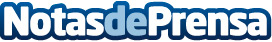 Lanzamiento Photo Recipe Step by Step, la primera App basada exclusivamente en la Dieta Mediterránea para dispositivos móvilesCLEVEROX, empresa innovadora en el desarrollo de aplicaciones para dispositivos móviles, ha lanzado hoy al mercado mundial “Photo Recipe Step by Step” para dar una alternativa de preparación de recetas saludables para toda ocasión, basadas totalmente en la dieta mediterránea disponible en dispositivos Iphone, Ipad, Ipod Touch.Datos de contacto:Felipe VásquezPartner Executive+34 658798772Nota de prensa publicada en: https://www.notasdeprensa.es/lanzamiento-photo-recipe-step-by-step-la-primera-app-basada-exclusivamente-en-la-dieta-mediterranea-para-dispositivos-moviles Categorias: Nutrición Gastronomía Software Dispositivos móviles http://www.notasdeprensa.es